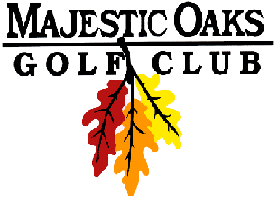 Wednesday Night Final ResultsIndividual Low Gross & NetAugust 16th, 2017	LOW GROSS WINNERS	1st – Brad Fleek				Score: 36		$20	2nd– Rick Vanyo				Score: 38		$10	3rd – Craig Fleek				Score: 39		$5LOW NET WINNERS	1st– Calvin Krech				Score: 32		$20	2nd– Ben Haubach			Score: 33*		$10	3rd– Jeff Kittelson			Score: 33		$5CLOSEST TO PINHole #12 –	Jeff Kittelson		$10Hole #15 –	Matt Prebil			$10Gross Skins - $9 each2 on #15 – Ben Haubach3 on #17 – Brad Fleek4 on #13- Calvin Krech3 on #11- Jeff KittelsonNet Skins - $28 each3 on #13 – Calvin Krech2 on #18- Gil Igo*won in scorecard playoff